Самохвалов Евгений ВикторовичExperience:Position applied for: 3rd EngineerDate of birth: 03.12.1973 (age: 43)Citizenship: UkraineResidence permit in Ukraine: NoCountry of residence: UkraineCity of residence: KhersonPermanent address: Кулика 1238б кв.29Contact Tel. No: +38 (055) 235-29-89E-Mail: samosa@datasvit.ks.uaU.S. visa: NoE.U. visa: NoUkrainian biometric international passport: Not specifiedDate available from: 01.03.2009English knowledge: ModerateMinimum salary: 2500 $ per monthPositionFrom / ToVessel nameVessel typeDWTMEBHPFlagShipownerCrewing3rd Engineer15.09.2008-06.01.2009BF MARYAMContainer Ship5000-ant &amp; barREEDEREI FOROOHARI CmbhMarlow Navigation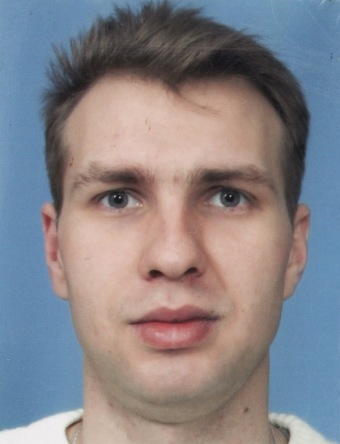 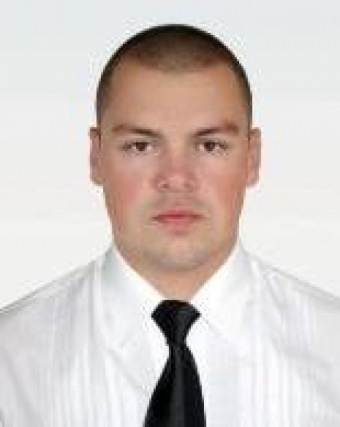 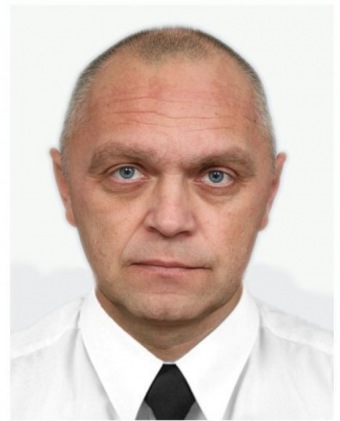 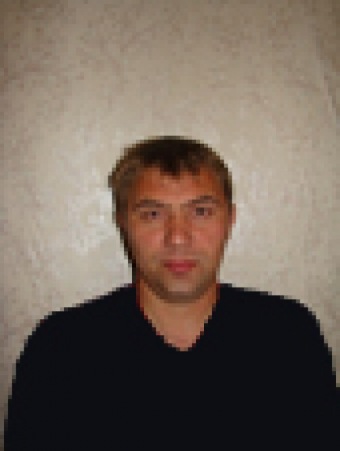 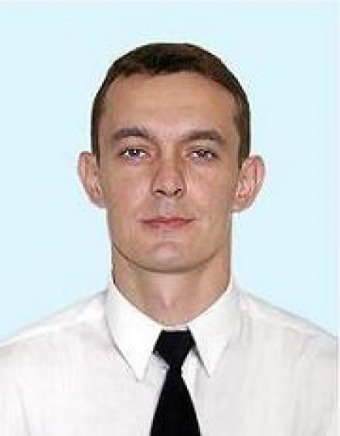 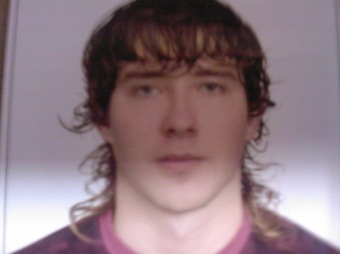 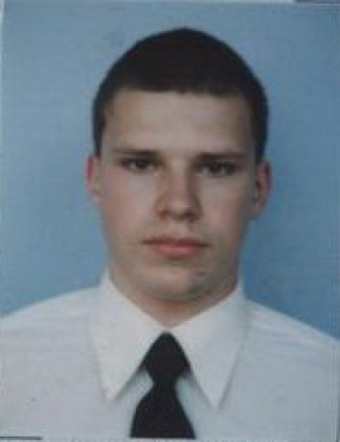 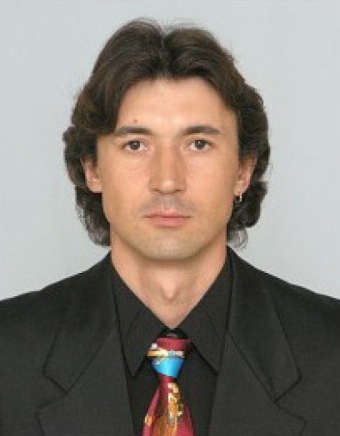 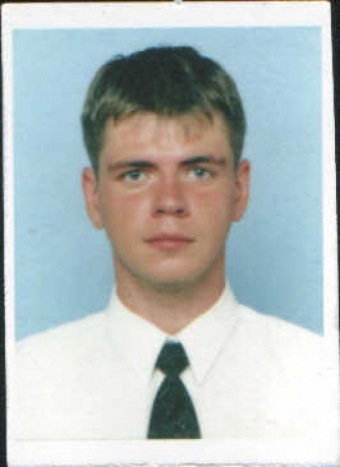 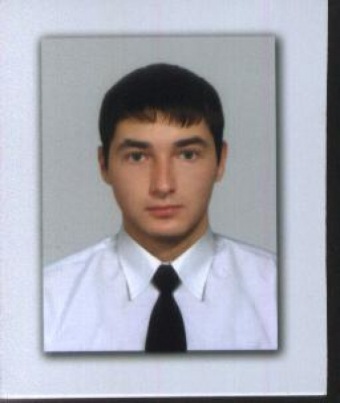 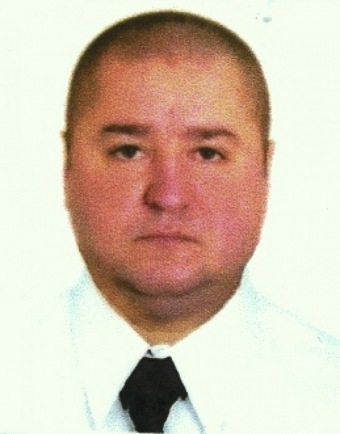 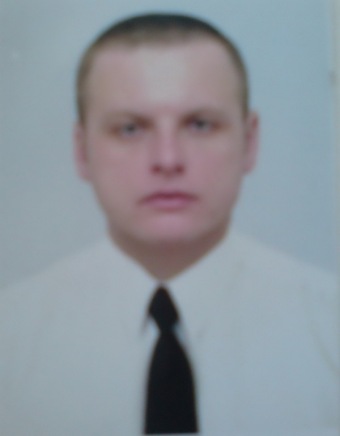 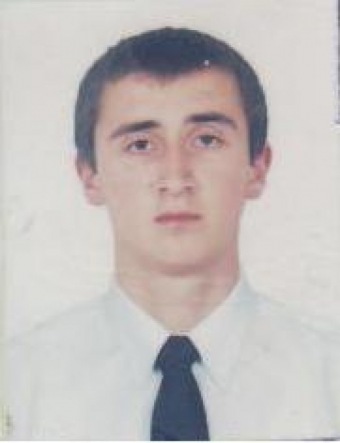 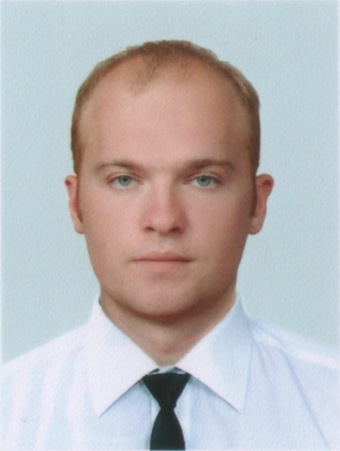 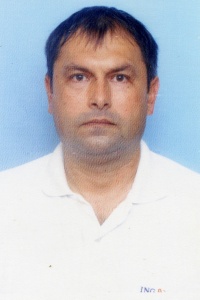 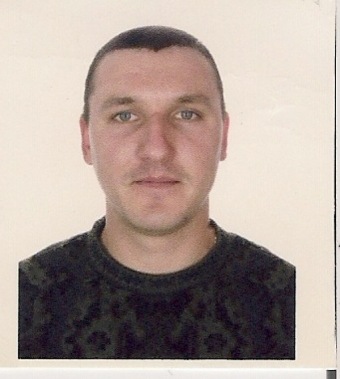 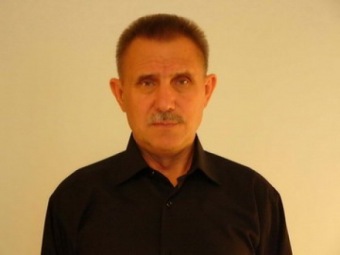 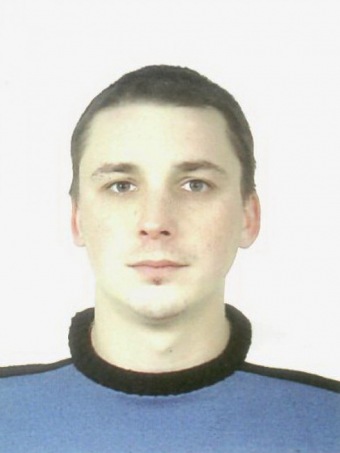 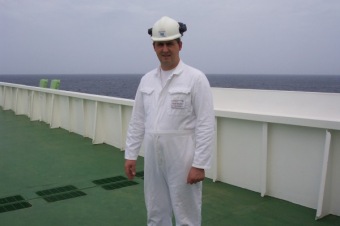 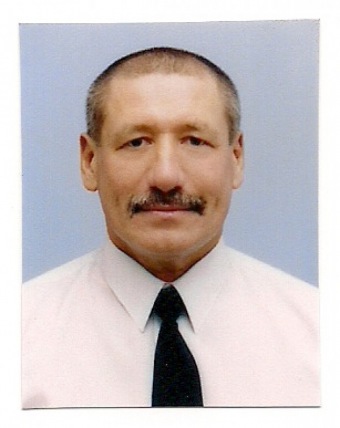 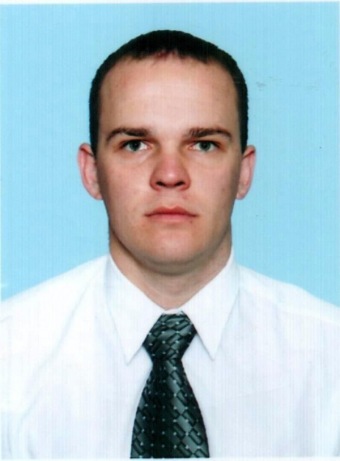 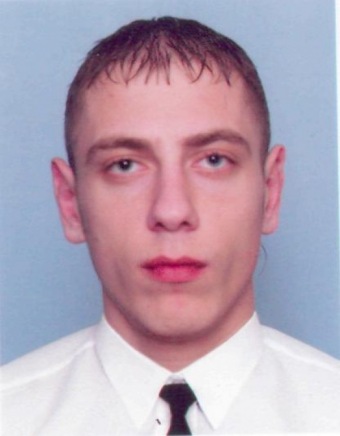 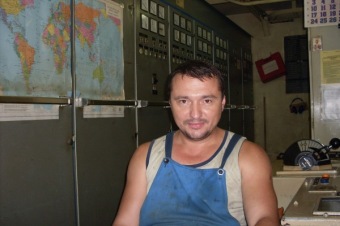 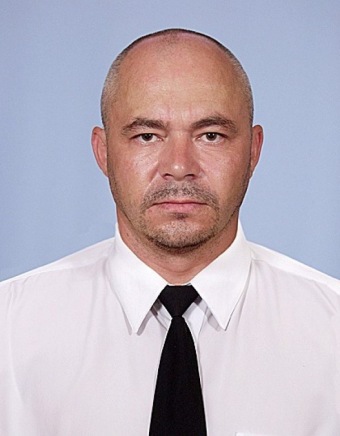 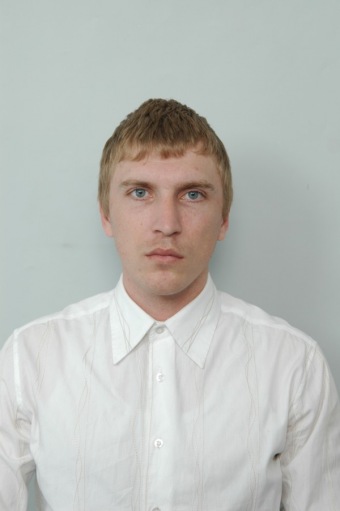 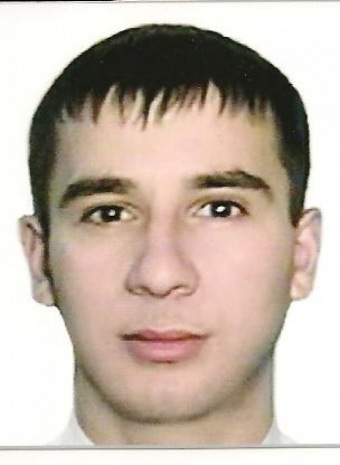 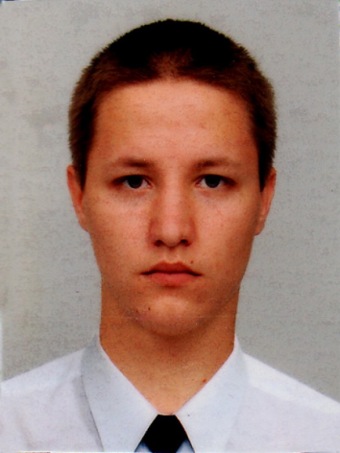 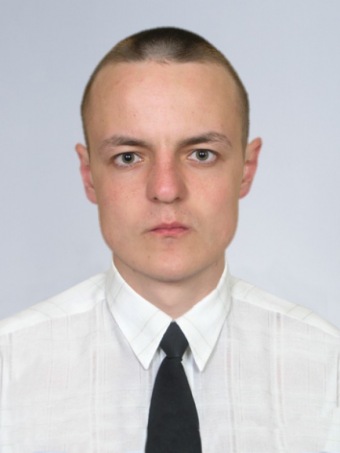 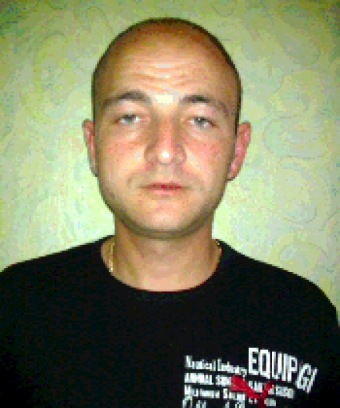 